(1) تا چه میزان این موضوع با وظائف و اختیارات هیئت رئیسه سازگار است و آیا این دستور نیاز به طرح در هیئت رئیسه دارد ؟تاریخ: ..................................................شماره: ................................................پیوست: ..............................................باسمه تعالیکاربرگ پیشنهاد طرح دستور در هیئت رئیسه دانشگاه شهید بهشتی باسمه تعالیکاربرگ پیشنهاد طرح دستور در هیئت رئیسه دانشگاه شهید بهشتی 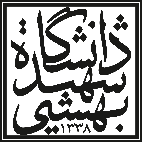 از:به: دبیرخانه هیئت رئیسۀ دانشگاهاز:به: دبیرخانه هیئت رئیسۀ دانشگاهاز:به: دبیرخانه هیئت رئیسۀ دانشگاهاز:به: دبیرخانه هیئت رئیسۀ دانشگاهعنوان دقیق دستور پیشنهادی:عنوان دقیق دستور پیشنهادی:عنوان دقیق دستور پیشنهادی:عنوان دقیق دستور پیشنهادی:اولویت:  عادی                فوری  اولویت:  عادی                فوری  سوابق طرح موضوع در شورای پژوهشی، آموزشی، ... :تاریخ طرح:                            نتیجه:                سوابق طرح موضوع در شورای پژوهشی، آموزشی، ... :تاریخ طرح:                            نتیجه:                مورد مشابه یا سابقۀ طرح در هیئت رئیسه:   دارد                 ندارد                  تاریخ طرح در جلسه‌های قبلی هیئت رئیسه:مورد مشابه یا سابقۀ طرح در هیئت رئیسه:   دارد                 ندارد                  تاریخ طرح در جلسه‌های قبلی هیئت رئیسه:مورد مشابه یا سابقۀ طرح در هیئت رئیسه:   دارد                 ندارد                  تاریخ طرح در جلسه‌های قبلی هیئت رئیسه:مورد مشابه یا سابقۀ طرح در هیئت رئیسه:   دارد                 ندارد                  تاریخ طرح در جلسه‌های قبلی هیئت رئیسه:شرح و توجیه ضرورت طرح دستور در هیئت رئیسه(1):شرح و توجیه ضرورت طرح دستور در هیئت رئیسه(1):شرح و توجیه ضرورت طرح دستور در هیئت رئیسه(1):شرح و توجیه ضرورت طرح دستور در هیئت رئیسه(1):متن پیشنهادی مصوبه:متن پیشنهادی مصوبه:متن پیشنهادی مصوبه:متن پیشنهادی مصوبه: